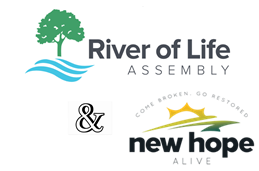 Date:  20 September 2020Title: The ServantSubject: Last Supper and Foot Washing   Key People:  Jesus and 12 Disciples       Text: John Ch. 13:1-15The Story Ch. 26 pg. 367-380Sermon Notes & Scriptures:Ch. 13 Before the Passover Festival, Jesus knew that his hour had come to depart from this world to the Father. Having loved his own who were in the world, he loved them to the end.2 Now when it was time for supper, the devil had already put it into the heart of Judas, Simon Iscariot’s son, to betray him. 3 Jesus knew that the Father had given everything into his hands, that he had come from God, and that he was going back to God. 4 So he got up from supper, laid aside his outer clothing, took a towel, and tied it around himself. 5 Next, he poured water into a basin and began to wash his disciples’ feet and to dry them with the towel tied around him.6 He came to Simon Peter, who asked him, “Lord, are you going to wash my feet?”7 Jesus answered him, “What I’m doing you don’t realize now, but afterward you will understand.”8 “You will never wash my feet,” Peter said. Jesus replied, “If I don’t wash you, you have no part with me.”9 Simon Peter said to him, “Lord, not only my feet, but also my hands and my head.”10 “One who has bathed,” Jesus told him, “doesn’t need to wash anything except his feet, but he is completely clean. You are clean, but not all of you.” 11 For he knew who would betray him. This is why he said, “Not all of you are clean.”12 When Jesus had washed their feet and put on his outer clothing, he reclined again and said to them, “Do you know what I have done for you? 13 You call me Teacher and Lord—and you are speaking rightly, since that is what I am. 14 So if I, your Lord and Teacher, have washed your feet, you also ought to wash one another’s feet. 15 For I have given you an example, that you also should do just as I have done for you. John 13:1-15THE SERVANT1.  Jesus demonstrated His _________ for them.(John 13:5 and The Story pg. 367)2.  Jesus ________________; His way is ________________________. (John 13:15 and The Story pg. 368)3. ________________must humbly _____________ one another. (John 13:5-15 The Story pg. 368)